„Wir RADLn in die Kirche“ – 17. September 2017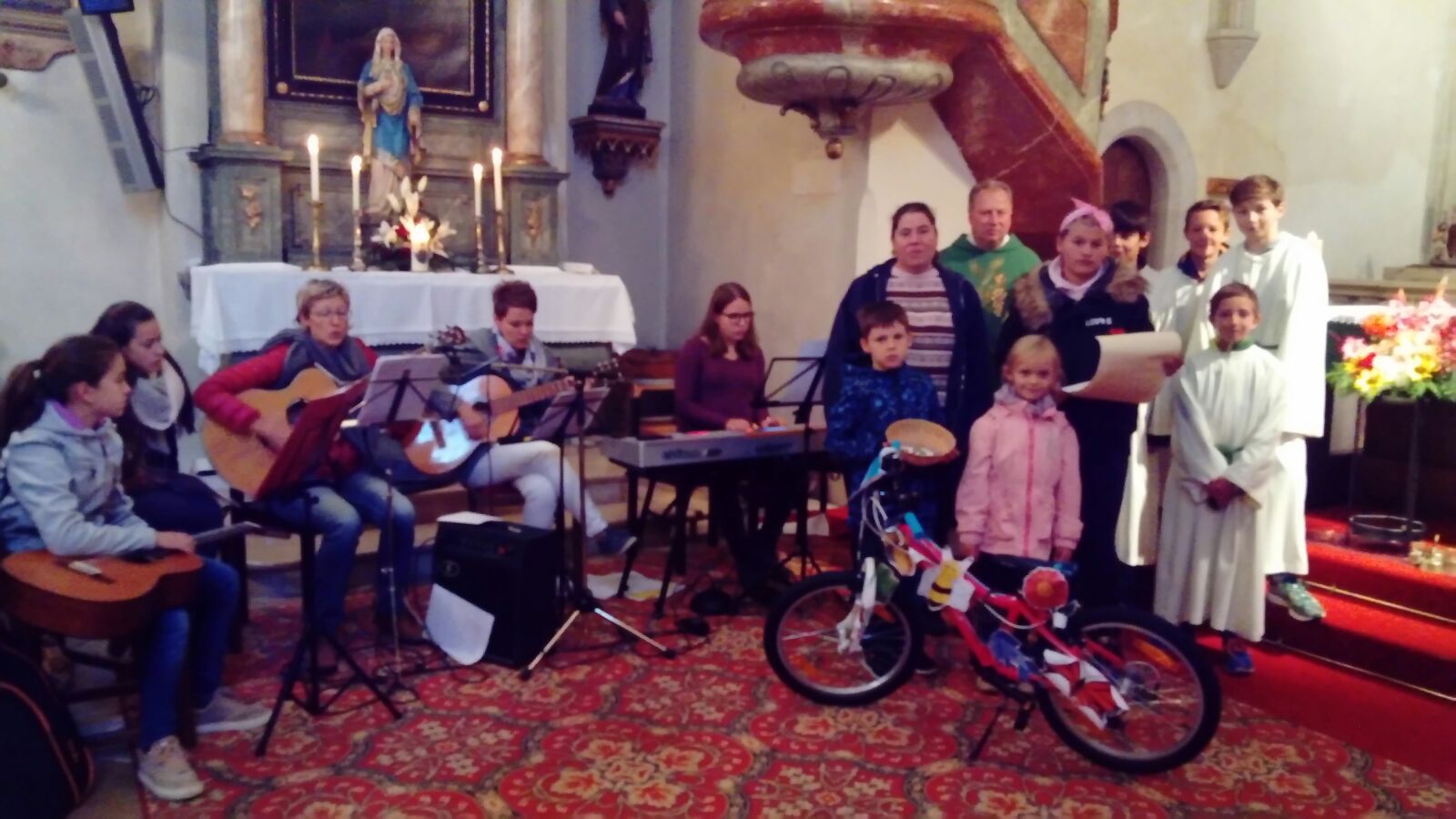 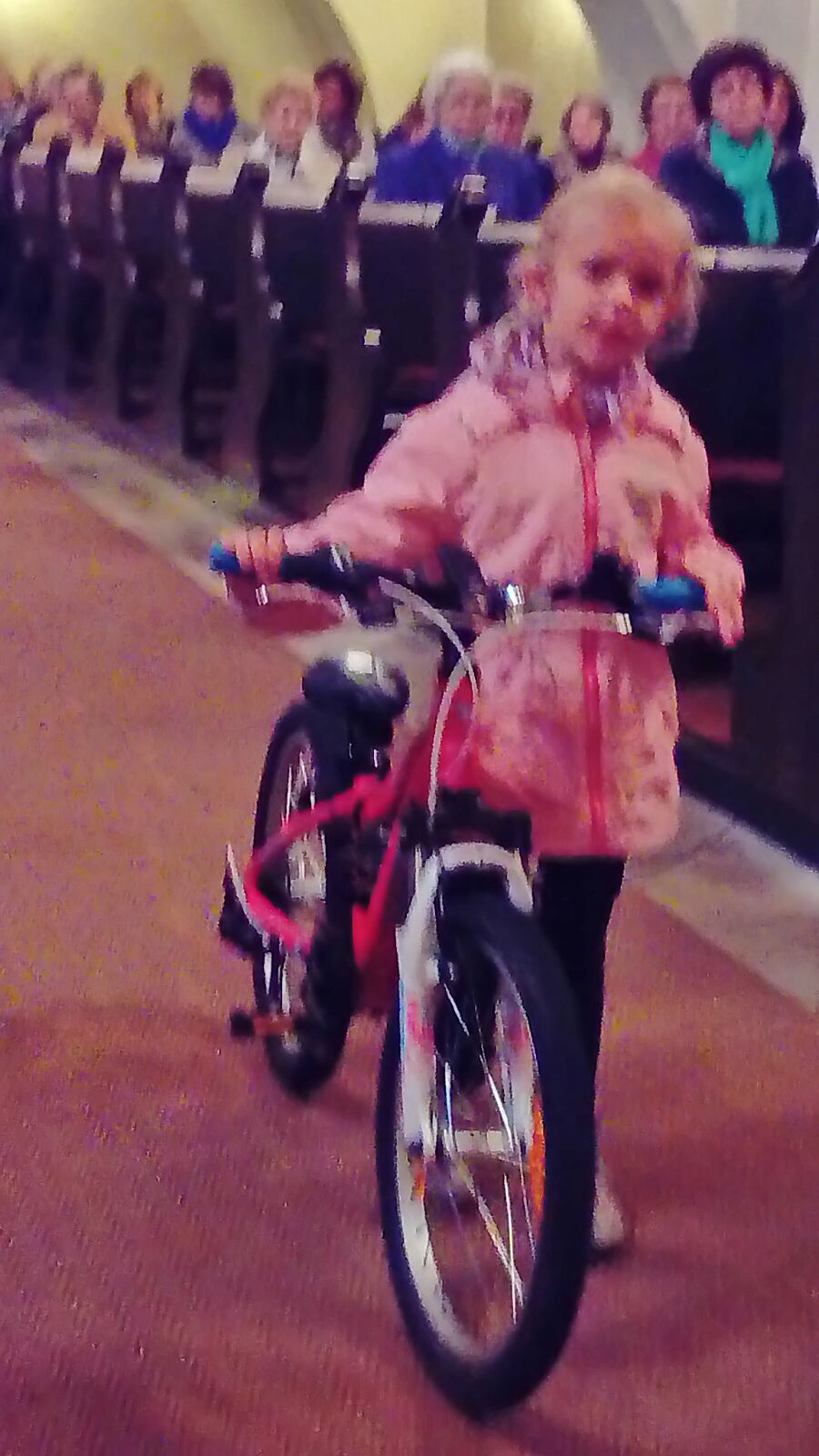 In der Pfarrkirche Pfaffendorf